ПОСТАНОВЛЕНИЕот 07.12.2017г.                                                                                       № 486       В соответствии с Градостроительным кодексом Российской Федерации, постановлением Администрации Юрлинского муниципального района от 05.06.2017г. №219/1 «О подготовке проекта планировки с проектом межевания линейного объекта, расположенного по адресу с. Юрла, Юрлинского муниципального района, Пермского края (1 очередь)», с учетом протокола публичных слушаний по проекту планировки с проектом межевания линейного объекта, расположенного по адресу с. Юрла, Юрлинского муниципального района, Пермского края (1 очередь) от 05.12.2017г. и заключения о результатах публичных слушаний от 05.12.2017г Администрация Юрлинского муниципального района ПОСТАНОВЛЯЕТ:1.Утвердить прилагаемый проект планировки с проектом межевания линейного объекта: «Распределительные газопроводы с.Юрла Пермского края (1 очередь)».2.Отделу архитектуры, строительства и дорожного хозяйства Администрации Юрлинского муниципального района обеспечить размещение настоящего постановления, проекта планировки с проектом межевания линейного объекта: «Распределительные газопроводы с.Юрла Пермского края (1 очередь)».3.Настоящее постановление вступает в силу с момента официального опубликования в информационной бюллетене «Вестник Юрлы».4.Контроль за исполнением данного Постановления возложить на заместителя главы Администрации Юрлинского муниципального района А.А.Трушникова. Глава района-глава Администрации района                                                               Т.М.Моисеева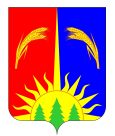 АДМИНИСТРАЦИЯЮРЛИНСКОГО МУНИЦИПАЛЬНОГО РАЙОНАОб утверждении документации по планировке и межеванию (проект планировки с проектом межевания) линейного объекта «Распределительные газопроводы с.Юрла Пермского края (1 очередь)».